2013 -14 RET Teachers Paired with COFSP FellowsRET Teacher/CEEMS Teacher, School and  Subjects TaughtPartnering COFSP Fellow and Degree ProgramCOFSP Fellow PhotoCarlo Miraldi - Math II Pre-Calculus, Fairfield High SchoolFolorunso Adu – BS in Chemical Engineering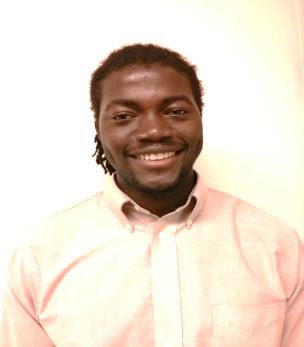 Paula Butler - Chemistry, AP Chemistry, Cincinnati Country Day Trent Amstutz – BS in Chemical Engineering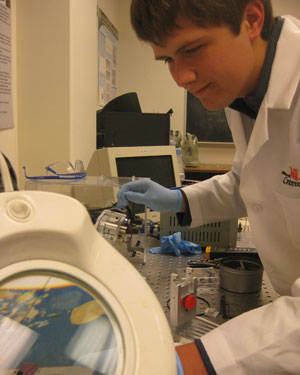 Jaclyn Jones - Biology, Loveland High SchoolKenechukwu Okoye  - BS in Biomedical Engineering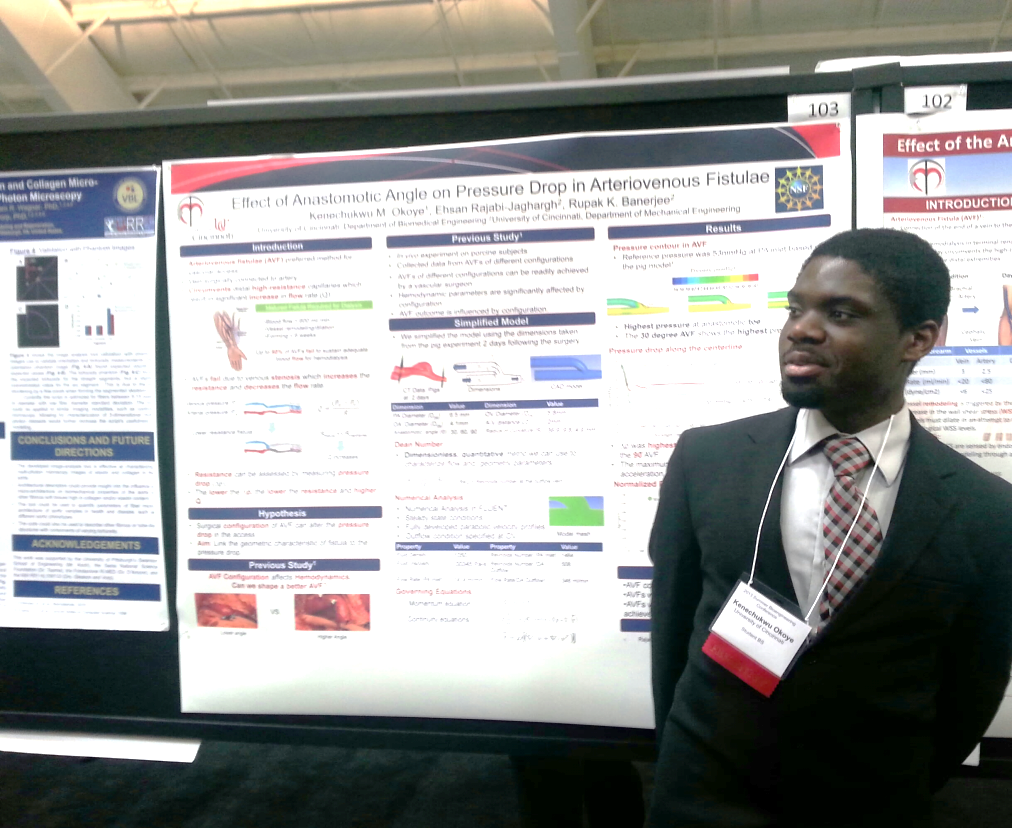 Jamie A. Back - Calculus, Pre-Calculus, Honors Geometry,  Cincinnati Country Day Kayla Marie Quinter - BS in Civil Engineering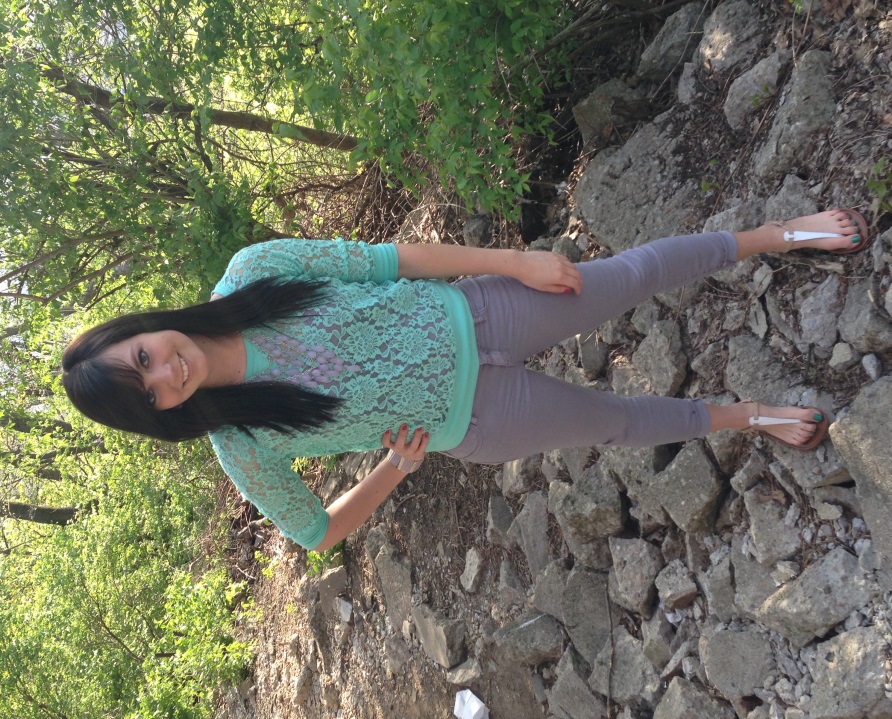 Stephen Mays - AP Statistics, Statistics, Algebra 1, Algebra 2 , Mason High School Santeri Potticary – BS in Materials Engineering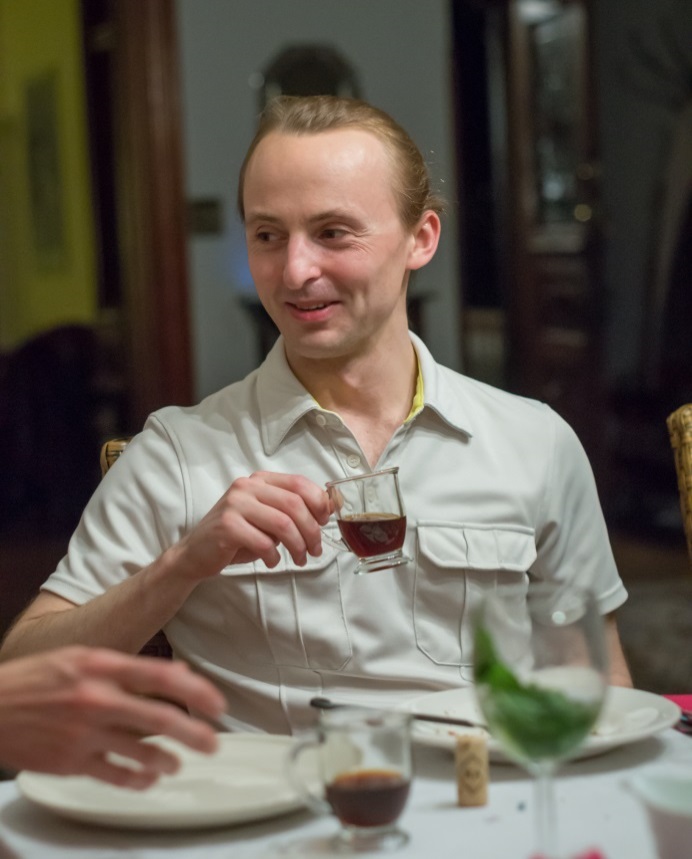 Monika Nuñez - College Prep Physics, AP Physics C, Honors Physics Intro to Engineering, Ursuline AcademyLauren Weyand – BS in Materials Engineering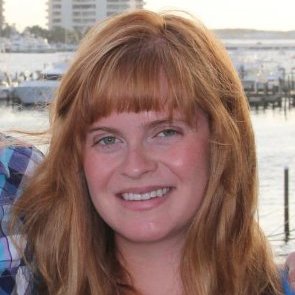 